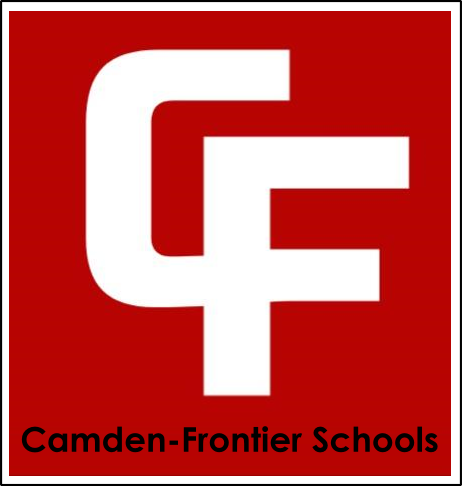 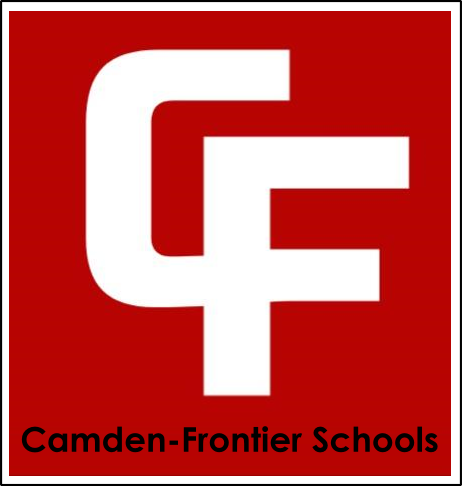 Call to Order & Roll CallMembers Present- Emily Morrison, Nathan VanAken, Gary MorrisonDiscussion ItemsActivity Account Bank account (new)PayPay Business accountWe do not want to link with main account Require a separate account for all business transactionsPreliminary Budget 2024-25With Staffing ChangesAdministrative assistant to Supt.Fund Raising-enforceabilityGroups skirting the rulesCombining Discussed the option of a separate bank account to handle activity accounts which would allow us to set up a paypal to accept credit cards for fundraisers, yearbook, and other transactions.  A preliminary budget will be emailed to BOE Members which will include PBIS Coordinator, 3 Spec. Ed Aids, and Administrative Asst to Supt.  Discussed protocols for fundraiser approval (needing BOE approval for fundraisers requiring licensing).